257.  Заряды  двух конденсаторов ёмкостью  С1 = 2,5 мкФ и С2 = 3,0 мкФ соответственно равны   q1 = 500 мкКл и  q2 = 150 мкКл. Найти  изменение энергии  при параллельном соединении этих конденсаторов. 261. Два источника тока (  1 = 5,0 В , r1 = 1,6 Ом ; 2 = 3,0 В,  r2 = 1,4 Ом )  и  резистор   R = 25 Ом соединены, как показано на рис. 1. Найти силу  тока  в  резисторе.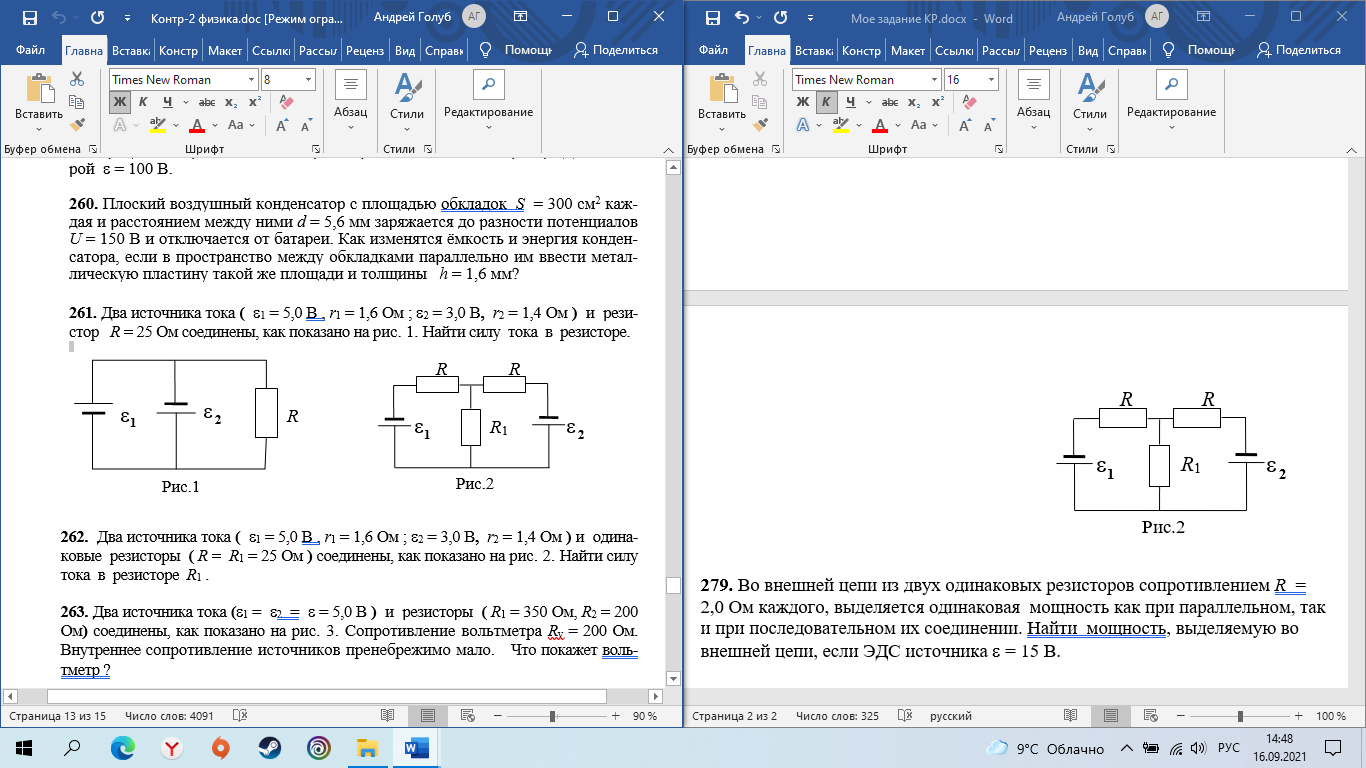 279. Во внешней цепи из двух одинаковых резисторов сопротивлением R  = 2,0 Ом каждого, выделяется одинаковая  мощность как при параллельном, так и при последовательном их соединении. Найти  мощность, выделяемую во внешней цепи, если ЭДС источника  = 15 В.  